Circle three  substances that could make phenolphthalein turn pink (helpful table on page. 2)NH3(aq)	KOH(aq)	     CH4(aq)	H2CO3(aq)	HCH3COO(aq)	    CH3OH(aq)   Ba(OH)2(aq)  HNO3(aq)Circle three things that could make methyl orange turn red:   NH3(aq)	KOH(aq)	     CH4(aq)	H2CO3(aq)	HCH3COO(aq)	    CH3OH(aq)   Ba(OH)2(aq)  HNO3(aq)Take things from the box at the right and write them onto the correct lists below.  You should end up with 3 things per list.cations	anions	acids	  basesIn each case below for any substance on the LEFT side of the arrow, mark it as follows:  write “base” under anything that is acting as a Bronsted-Lowry Base and write “acid” under anything that is acting as a Bronsted-Lowry Acid.HSO4-  +  H2O  -->  SO42-  +  H3O+H2O  +  NH3    OH-  NH4+H3PO4 + NH3     NH4+  +  H2PO4-H2PO4-  +  H2O    HPO42- H3O+What color is phenolphthalein in very basic solution?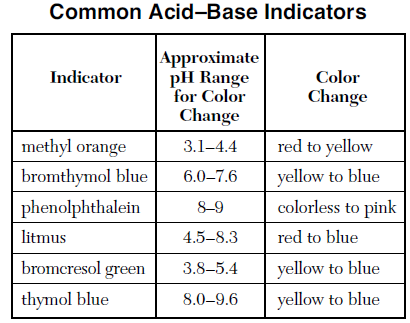 (choose only one letter )A sample of a solution with a pH of 10 is tested separately with phenolphthalein and litmus indicator.  The colors of the indicators are as follows litmus is blue; phenolphthalein is pinklitmus is red; phenolphthalein is pinklitmus is blue; phenolphthalein is colorless litmus is red; phenolphthalein is colorlessWhat color is phenolphtalein in a beaker full of concentrated H2SO4?An indicator was used to test a water solution with a pH of 12.  Of the combinations below, what is the only one that could possibly be observed in this situation?colorless phenolphthalinred litmuscolorless litmuspink phenolphthaleinA blue solution containing an acid-base indicator was tested with a pH meter and found to have a pH of 5.5.  Which of the indicators shown on the table shown here could be this indicator?A solution was yellow in bromthymol blue and blue in bromcresol green.  According to the table here, what could be the pH of this solution?Acid was added to a solution containing an indicator until the solution turned from blue to yellow.  Which of the following would be the most acidic?  a yellow solution containing bromthymol bluea yellow solution containing bromcresol greena yellow solution containing thymol blueIf a beaker contains 0.00000593 moles of  H+ ions, in 30.0 mL of water, What is the [H+]?what is the pH?If during a titration a student finds that 466 mL of HNO3 acid contains 0.00033 moles of H+What is the [H+]?what is the pH?If a beaker contains 4.89x1014  H+ ions, in 0.790 liters of water, What is the [H+]?what is the pH?find the number of H+ ions that would be in a 690.mL (units!) volume of a solution that had the same molarity you found in answer A.In each case below for any substance on the LEFT side of the arrow, mark it as follows:  write “base” under anything that is acting as a Bronsted-Lowry Base and write “acid” under anything that is acting as a Bronsted-Lowry Acid.SO42-  +  H3O+        HSO4-  +  H2O  NH4+  +  H2PO4-    H3PO4 + NH3   Fill in the chart using  the rule:       [H+] multiplied by [OH-]  equals 1x10-14 Fill in the chart using  the rule:       pH =  - log[H+]  Acid #2CλeMis+ry: http://genest.weebly.com  Start making a one sided, hand-written cheat sheet for the final exam.  See tips on the class website:  http;//genest.weebly.com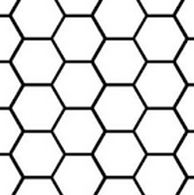 Name_________Period________take these and write them under the  four lists at left.take these and write them under the  four lists at left.take these and write them under the  four lists at left.take these and write them under the  four lists at left.O2-Ca(OH)2CH4Li+Na+HBrCa2+SOHNaOHCH3OHCO32-H2CO3HNO3C2H5OHI2Br-Chemists around 1920 proposed a theory:  An acid is anything that donates a proton to another species.  A base is anything that accepts a proton from another species.  Test tube concentration of hydronium (mol/L)concentration of hydroxide (mol/L)A1 x 10-2B1 x 10-9C1 x 10-8D1 x 10-11E1 x 10-11Test tube[H+]pHF5.77 x 10-6G1 x 10-5H8i3.8